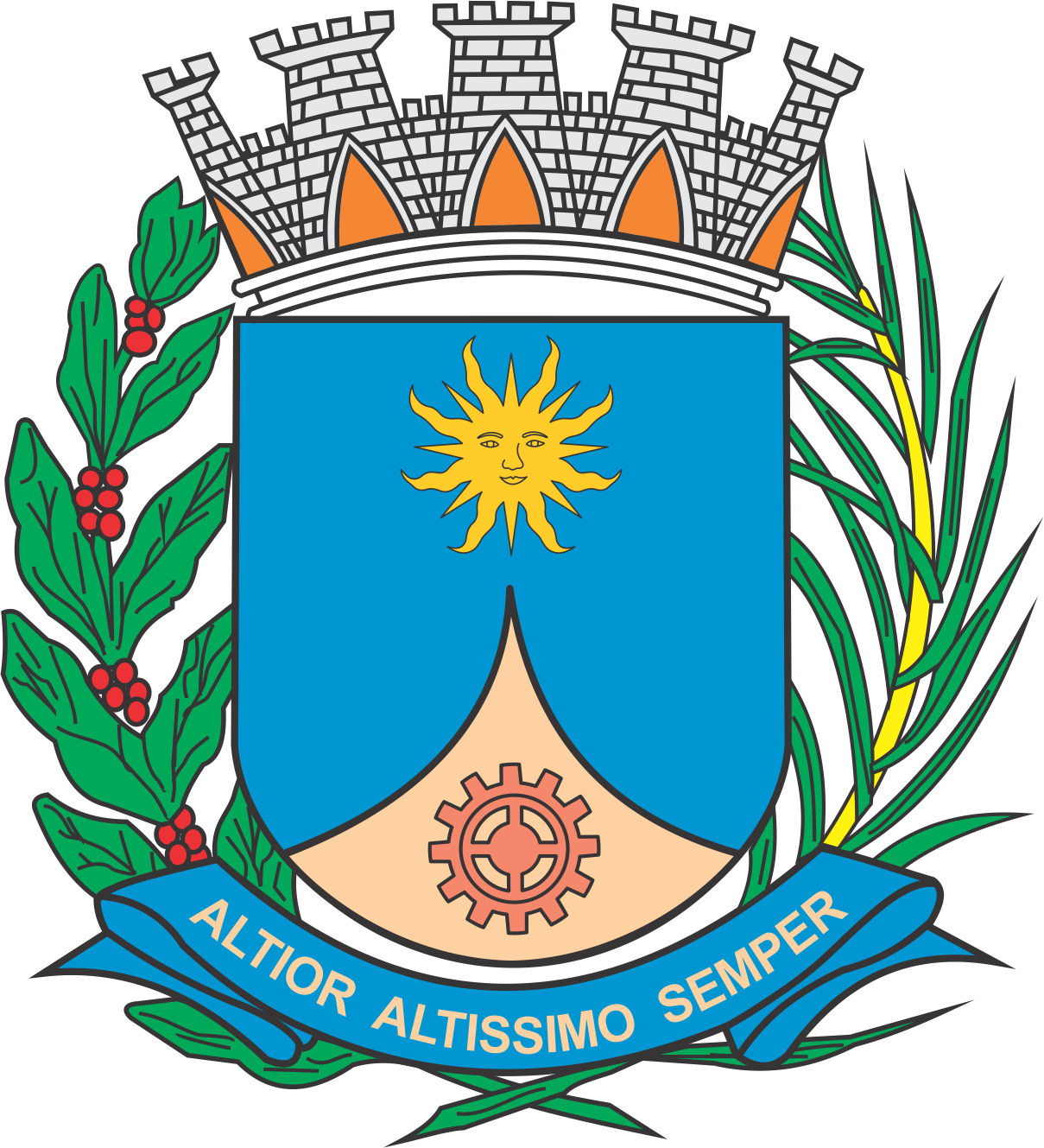 CÂMARA MUNICIPAL DE ARARAQUARAAUTÓGRAFO NÚMERO 267/2019PROJETO DE LEI NÚMERO 277/2019Dispõe sobre a abertura de crédito adicional suplementar no Departamento Autônomo de Água e Esgotos de Araraquara, e dá outras providências.		Art. 1º  Fica o Departamento Autônomo de Água e Esgotos de Araraquara autorizado a abrir um crédito adicional suplementar, até o limite de R$ 5.552.100,00 (cinco milhões, quinhentos e cinquenta e dois mil e cem reais), para atender a diversas demandas da autarquia, conforme demonstrativo abaixo:		Art. 2º  O crédito autorizado no art. 1º desta lei será coberto:		I – com a anulação parcial da dotação orçamentária vigente e abaixo especificada:		II – com recursos provenientes do superávit financeiro, apurado no balanço do exercício anterior, nos termos do inciso I do § 1º e do § 2º da Lei Federal nº 4.320, de 17 de março de 1964, no valor de R$ 300.000,00 (trezentos mil reais).		Art. 3º  Fica incluso o presente crédito adicional suplementar na Lei nº 9.138, de 29 de novembro de 2017 (Plano Plurianual - PPA), na Lei nº 9.320, de 18 de julho de 2018 (Lei de Diretrizes Orçamentárias - LDO), e na Lei nº 9.443, de 21 de dezembro de 2018 (Lei Orçamentária Anual - LOA).		Art. 4º  Esta lei entra em vigor na data de sua publicação.		CÂMARA MUNICIPAL DE ARARAQUARA, aos 14 (quatorze) dias do mês de agosto do ano de 2019 (dois mil e dezenove).TENENTE SANTANAPresidente030303DEPARTAMENTO AUTÔNOMO DE ÁGUA E ESGOTODEPARTAMENTO AUTÔNOMO DE ÁGUA E ESGOTODEPARTAMENTO AUTÔNOMO DE ÁGUA E ESGOTO03.2203.2203.22GESTÃO DE ADMINISTRAÇÃO E FINANÇAS - DAAEGESTÃO DE ADMINISTRAÇÃO E FINANÇAS - DAAEGESTÃO DE ADMINISTRAÇÃO E FINANÇAS - DAAE03.22.0103.22.0103.22.01GESTÃO DE ADMINISTRAÇÃO E FINANÇASGESTÃO DE ADMINISTRAÇÃO E FINANÇASGESTÃO DE ADMINISTRAÇÃO E FINANÇASFUNCIONAL PROGRAMÁTICAFUNCIONAL PROGRAMÁTICAFUNCIONAL PROGRAMÁTICAFUNCIONAL PROGRAMÁTICAFUNCIONAL PROGRAMÁTICAFUNCIONAL PROGRAMÁTICA1717SaneamentoSaneamento17.51217.512Saneamento Básico UrbanoSaneamento Básico Urbano17.512.000517.512.0005Desenvolvimento AdministrativoDesenvolvimento Administrativo17.512.0005.217.512.0005.2AtividadeAtividade17.512.0005.2.00717.512.0005.2.007Atividades de Administração e FinançasAtividades de Administração e FinançasR$569.000,00CATEGORIA ECONÔMICACATEGORIA ECONÔMICACATEGORIA ECONÔMICACATEGORIA ECONÔMICACATEGORIA ECONÔMICACATEGORIA ECONÔMICA3.1.90.16Outras Despesas Variáveis - Pessoal CivilOutras Despesas Variáveis - Pessoal CivilOutras Despesas Variáveis - Pessoal CivilR$100.000,00FONTE DE RECURSOFONTE DE RECURSOFONTE DE RECURSO04 – Recursos Próprios da Administração Indireta04 – Recursos Próprios da Administração Indireta04 – Recursos Próprios da Administração IndiretaCATEGORIA ECONÔMICACATEGORIA ECONÔMICACATEGORIA ECONÔMICACATEGORIA ECONÔMICACATEGORIA ECONÔMICACATEGORIA ECONÔMICA3.3.90.30Material de ConsumoMaterial de ConsumoMaterial de ConsumoR$211.000,00FONTE DE RECURSOFONTE DE RECURSOFONTE DE RECURSO04 – Recursos Próprios da Administração Indireta04 – Recursos Próprios da Administração Indireta04 – Recursos Próprios da Administração IndiretaCATEGORIA ECONÔMICACATEGORIA ECONÔMICACATEGORIA ECONÔMICACATEGORIA ECONÔMICACATEGORIA ECONÔMICACATEGORIA ECONÔMICA3.3.90.40.Serviços de Tecnologia da Informação e Comunicação - PJServiços de Tecnologia da Informação e Comunicação - PJServiços de Tecnologia da Informação e Comunicação - PJR$237.000,00FONTE DE RECURSOFONTE DE RECURSOFONTE DE RECURSO04 – Recursos Próprios da Administração Indireta04 – Recursos Próprios da Administração Indireta04 – Recursos Próprios da Administração IndiretaCATEGORIA ECONÔMICACATEGORIA ECONÔMICACATEGORIA ECONÔMICACATEGORIA ECONÔMICACATEGORIA ECONÔMICACATEGORIA ECONÔMICA4.4.90.52Equipamentos e Material PermanenteEquipamentos e Material PermanenteEquipamentos e Material PermanenteR$21.000,00FONTE DE RECURSOFONTE DE RECURSOFONTE DE RECURSO04 – Recursos Próprios da Administração Indireta04 – Recursos Próprios da Administração Indireta04 – Recursos Próprios da Administração IndiretaFUNCIONAL PROGRAMÁTICAFUNCIONAL PROGRAMÁTICAFUNCIONAL PROGRAMÁTICAFUNCIONAL PROGRAMÁTICAFUNCIONAL PROGRAMÁTICAFUNCIONAL PROGRAMÁTICA2828Encargos EspeciaisEncargos Especiais28.84628.846Outros Encargos EspeciaisOutros Encargos Especiais28.846.000028.846.0000Encargos EspeciaisEncargos Especiais28.846.0000.028.846.0000.0Operação EspecialOperação Especial28.846.0000.0.00328.846.0000.0.003Complementação de Proventos, Aposentadorias e PensõesComplementação de Proventos, Aposentadorias e PensõesR$350.000,00CATEGORIA ECONÔMICACATEGORIA ECONÔMICACATEGORIA ECONÔMICACATEGORIA ECONÔMICACATEGORIA ECONÔMICACATEGORIA ECONÔMICA3.1.90.01Aposentadorias e ReformasAposentadorias e ReformasAposentadorias e ReformasR$350.000,00FONTE DE RECURSOFONTE DE RECURSOFONTE DE RECURSO04 – Recursos Próprios da Administração Indireta04 – Recursos Próprios da Administração Indireta04 – Recursos Próprios da Administração Indireta030303DEPARTAMENTO AUTÔNOMO DE ÁGUA E ESGOTODEPARTAMENTO AUTÔNOMO DE ÁGUA E ESGOTODEPARTAMENTO AUTÔNOMO DE ÁGUA E ESGOTO03.2303.2303.23GESTÃO TÉCNICA E OPERACIONAL - DAAEGESTÃO TÉCNICA E OPERACIONAL - DAAEGESTÃO TÉCNICA E OPERACIONAL - DAAE03.23.0103.23.0103.23.01GESTÃO TÉCNICA E OPERACIONALGESTÃO TÉCNICA E OPERACIONALGESTÃO TÉCNICA E OPERACIONALFUNCIONAL PROGRAMÁTICAFUNCIONAL PROGRAMÁTICAFUNCIONAL PROGRAMÁTICAFUNCIONAL PROGRAMÁTICAFUNCIONAL PROGRAMÁTICAFUNCIONAL PROGRAMÁTICA1717SaneamentoSaneamento17.51217.512Saneamento Básico UrbanoSaneamento Básico Urbano17.512.000617.512.0006Desenvolvimento OperacionalDesenvolvimento Operacional17.512.0006.217.512.0006.2AtividadeAtividade17.512.0006.2.00917.512.0006.2.009Atividades de Desenvolvimento OperacionalAtividades de Desenvolvimento OperacionalR$955.000,00CATEGORIA ECONÔMICACATEGORIA ECONÔMICACATEGORIA ECONÔMICACATEGORIA ECONÔMICACATEGORIA ECONÔMICACATEGORIA ECONÔMICA3.1.90.11Vencimentos e Vantagens Fixas - Pessoal CivilVencimentos e Vantagens Fixas - Pessoal CivilVencimentos e Vantagens Fixas - Pessoal CivilR$60.000,00FONTE DE RECURSOFONTE DE RECURSOFONTE DE RECURSO04 – Recursos Próprios da Administração Indireta04 – Recursos Próprios da Administração Indireta04 – Recursos Próprios da Administração IndiretaCATEGORIA ECONÔMICACATEGORIA ECONÔMICACATEGORIA ECONÔMICACATEGORIA ECONÔMICACATEGORIA ECONÔMICACATEGORIA ECONÔMICA3.1.90.16Outras Despesas Variáveis - Pessoal CivilOutras Despesas Variáveis - Pessoal CivilOutras Despesas Variáveis - Pessoal CivilR$210.000,00FONTE DE RECURSOFONTE DE RECURSOFONTE DE RECURSO04 – Recursos Próprios da Administração Indireta04 – Recursos Próprios da Administração Indireta04 – Recursos Próprios da Administração IndiretaCATEGORIA ECONÔMICACATEGORIA ECONÔMICACATEGORIA ECONÔMICACATEGORIA ECONÔMICACATEGORIA ECONÔMICACATEGORIA ECONÔMICA3.3.90.30Material de ConsumoMaterial de ConsumoMaterial de ConsumoR$120.000,00FONTE DE RECURSOFONTE DE RECURSOFONTE DE RECURSO04 – Recursos Próprios da Administração Indireta04 – Recursos Próprios da Administração Indireta04 – Recursos Próprios da Administração IndiretaCATEGORIA ECONÔMICACATEGORIA ECONÔMICACATEGORIA ECONÔMICACATEGORIA ECONÔMICACATEGORIA ECONÔMICACATEGORIA ECONÔMICA3.3.90.34Outras Despesas Pessoal - TerceirizaçãoOutras Despesas Pessoal - TerceirizaçãoOutras Despesas Pessoal - TerceirizaçãoR$90.000,00FONTE DE RECURSOFONTE DE RECURSOFONTE DE RECURSO04 – Recursos Próprios da Administração Indireta04 – Recursos Próprios da Administração Indireta04 – Recursos Próprios da Administração IndiretaCATEGORIA ECONÔMICACATEGORIA ECONÔMICACATEGORIA ECONÔMICACATEGORIA ECONÔMICACATEGORIA ECONÔMICACATEGORIA ECONÔMICA3.3.90.39Outros Serviços Terceiros - Pessoa JurídicaOutros Serviços Terceiros - Pessoa JurídicaOutros Serviços Terceiros - Pessoa JurídicaR$475.000,00FONTE DE RECURSOFONTE DE RECURSOFONTE DE RECURSO04 – Recursos Próprios da Administração Indireta04 – Recursos Próprios da Administração Indireta04 – Recursos Próprios da Administração IndiretaFUNCIONAL PROGRAMÁTICAFUNCIONAL PROGRAMÁTICAFUNCIONAL PROGRAMÁTICAFUNCIONAL PROGRAMÁTICAFUNCIONAL PROGRAMÁTICAFUNCIONAL PROGRAMÁTICA1717SaneamentoSaneamento17.51217.512Saneamento Básico UrbanoSaneamento Básico Urbano17.512.000717.512.0007Gestão Estratégica do Sistema de ÁguaGestão Estratégica do Sistema de Água17.512.0007.217.512.0007.2AtividadeAtividade17.512.0007.2.01017.512.0007.2.010Atividades Operacionais do Sistema de ÁguaAtividades Operacionais do Sistema de ÁguaR$1.919.000,00CATEGORIA ECONÔMICACATEGORIA ECONÔMICACATEGORIA ECONÔMICACATEGORIA ECONÔMICACATEGORIA ECONÔMICACATEGORIA ECONÔMICA3.1.90.11Vencimentos e Vantagens Fixas - Pessoal CivilVencimentos e Vantagens Fixas - Pessoal CivilVencimentos e Vantagens Fixas - Pessoal CivilR$250.000,00FONTE DE RECURSOFONTE DE RECURSOFONTE DE RECURSO04 – Recursos Próprios da Administração Indireta04 – Recursos Próprios da Administração Indireta04 – Recursos Próprios da Administração IndiretaCATEGORIA ECONÔMICACATEGORIA ECONÔMICACATEGORIA ECONÔMICACATEGORIA ECONÔMICACATEGORIA ECONÔMICACATEGORIA ECONÔMICA3.1.90.16Outras Despesas Variáveis - Pessoal CivilOutras Despesas Variáveis - Pessoal CivilOutras Despesas Variáveis - Pessoal CivilR$160.000,00FONTE DE RECURSOFONTE DE RECURSOFONTE DE RECURSO04 – Recursos Próprios da Administração Indireta04 – Recursos Próprios da Administração Indireta04 – Recursos Próprios da Administração IndiretaCATEGORIA ECONÔMICACATEGORIA ECONÔMICACATEGORIA ECONÔMICACATEGORIA ECONÔMICACATEGORIA ECONÔMICACATEGORIA ECONÔMICA3.3.90.30Material de ConsumoMaterial de ConsumoMaterial de ConsumoR$180.000,00FONTE DE RECURSOFONTE DE RECURSOFONTE DE RECURSO04 – Recursos Próprios da Administração Indireta04 – Recursos Próprios da Administração Indireta04 – Recursos Próprios da Administração IndiretaCATEGORIA ECONÔMICACATEGORIA ECONÔMICACATEGORIA ECONÔMICACATEGORIA ECONÔMICACATEGORIA ECONÔMICACATEGORIA ECONÔMICA3.3.90.39Outros Serviços Terceiros - Pessoa JurídicaOutros Serviços Terceiros - Pessoa JurídicaOutros Serviços Terceiros - Pessoa JurídicaR$1.329.000,00FONTE DE RECURSOFONTE DE RECURSOFONTE DE RECURSO04 – Recursos Próprios da Administração Indireta04 – Recursos Próprios da Administração Indireta04 – Recursos Próprios da Administração IndiretaFUNCIONAL PROGRAMÁTICAFUNCIONAL PROGRAMÁTICAFUNCIONAL PROGRAMÁTICAFUNCIONAL PROGRAMÁTICAFUNCIONAL PROGRAMÁTICAFUNCIONAL PROGRAMÁTICA1717SaneamentoSaneamento17.51217.512Saneamento Básico UrbanoSaneamento Básico Urbano17.512.000717.512.0007Gestão Estratégica do Sistema de ÁguaGestão Estratégica do Sistema de Água17.512.0007.217.512.0007.2AtividadeAtividade17.512.0007.2.01117.512.0007.2.011Melhorias e Ampliações do Sistema de ÁguaMelhorias e Ampliações do Sistema de ÁguaR$566.000,00CATEGORIA ECONÔMICACATEGORIA ECONÔMICACATEGORIA ECONÔMICACATEGORIA ECONÔMICACATEGORIA ECONÔMICACATEGORIA ECONÔMICA4.4.90.51Obras e InstalaçõesObras e InstalaçõesObras e InstalaçõesR$51.000,00FONTE DE RECURSOFONTE DE RECURSOFONTE DE RECURSO04 – Recursos Próprios da Administração Indireta04 – Recursos Próprios da Administração Indireta04 – Recursos Próprios da Administração IndiretaCATEGORIA ECONÔMICACATEGORIA ECONÔMICACATEGORIA ECONÔMICACATEGORIA ECONÔMICACATEGORIA ECONÔMICACATEGORIA ECONÔMICA4.4.90.52Equipamentos e Material PermanenteEquipamentos e Material PermanenteEquipamentos e Material PermanenteR$515.000,00FONTE DE RECURSOFONTE DE RECURSOFONTE DE RECURSO04 – Recursos Próprios da Administração Indireta04 – Recursos Próprios da Administração Indireta04 – Recursos Próprios da Administração IndiretaFUNCIONAL PROGRAMÁTICAFUNCIONAL PROGRAMÁTICAFUNCIONAL PROGRAMÁTICAFUNCIONAL PROGRAMÁTICAFUNCIONAL PROGRAMÁTICAFUNCIONAL PROGRAMÁTICA1717SaneamentoSaneamento17.51217.512Saneamento Básico UrbanoSaneamento Básico Urbano17.512.000817.512.0008Gestão Estratégica do Sistema de EsgotoGestão Estratégica do Sistema de Esgoto17.512.0008.217.512.0008.2AtividadeAtividade17.512.0008.2.01217.512.0008.2.012Atividades Operacionais do Sistema de EsgotoAtividades Operacionais do Sistema de EsgotoR$75.000,00CATEGORIA ECONÔMICACATEGORIA ECONÔMICACATEGORIA ECONÔMICACATEGORIA ECONÔMICACATEGORIA ECONÔMICACATEGORIA ECONÔMICA3.1.90.16Outras Despesas Variáveis - Pessoal CivilOutras Despesas Variáveis - Pessoal CivilOutras Despesas Variáveis - Pessoal CivilR$75.000,00FONTE DE RECURSOFONTE DE RECURSOFONTE DE RECURSO04 – Recursos Próprios da Administração Indireta04 – Recursos Próprios da Administração Indireta04 – Recursos Próprios da Administração Indireta030303DEPARTAMENTO AUTÔNOMO DE ÁGUA E ESGOTODEPARTAMENTO AUTÔNOMO DE ÁGUA E ESGOTODEPARTAMENTO AUTÔNOMO DE ÁGUA E ESGOTO03.2403.2403.24GESTÃO AMBIENTAL - DAAEGESTÃO AMBIENTAL - DAAEGESTÃO AMBIENTAL - DAAE03.24.0103.24.0103.24.01GESTÃO AMBIENTALGESTÃO AMBIENTALGESTÃO AMBIENTALFUNCIONAL PROGRAMÁTICAFUNCIONAL PROGRAMÁTICAFUNCIONAL PROGRAMÁTICAFUNCIONAL PROGRAMÁTICAFUNCIONAL PROGRAMÁTICAFUNCIONAL PROGRAMÁTICA1717SaneamentoSaneamento17.51217.512Saneamento Básico UrbanoSaneamento Básico Urbano17.512.000917.512.0009Gestão Integrada de Resíduos SólidosGestão Integrada de Resíduos Sólidos17.512.0009.217.512.0009.2AtividadeAtividade17.512.0009.2.01417.512.0009.2.014Atividades Operacionais do Sistema de Resíduos SólidosAtividades Operacionais do Sistema de Resíduos SólidosR$713.100,00CATEGORIA ECONÔMICACATEGORIA ECONÔMICACATEGORIA ECONÔMICACATEGORIA ECONÔMICACATEGORIA ECONÔMICACATEGORIA ECONÔMICA3.1.90.16Outras Despesas Variáveis - Pessoal CivilOutras Despesas Variáveis - Pessoal CivilOutras Despesas Variáveis - Pessoal CivilR$20.000,00FONTE DE RECURSOFONTE DE RECURSOFONTE DE RECURSO04 – Recursos Próprios da Administração Indireta04 – Recursos Próprios da Administração Indireta04 – Recursos Próprios da Administração IndiretaCATEGORIA ECONÔMICACATEGORIA ECONÔMICACATEGORIA ECONÔMICACATEGORIA ECONÔMICACATEGORIA ECONÔMICACATEGORIA ECONÔMICA3.3.90.39.Outros Serviços Terceiros - Pessoa JurídicaOutros Serviços Terceiros - Pessoa JurídicaOutros Serviços Terceiros - Pessoa JurídicaR$693.100,00FONTE DE RECURSOFONTE DE RECURSOFONTE DE RECURSO04 – Recursos Próprios da Administração Indireta04 – Recursos Próprios da Administração Indireta04 – Recursos Próprios da Administração IndiretaFUNCIONAL PROGRAMÁTICAFUNCIONAL PROGRAMÁTICAFUNCIONAL PROGRAMÁTICAFUNCIONAL PROGRAMÁTICAFUNCIONAL PROGRAMÁTICAFUNCIONAL PROGRAMÁTICA1717SaneamentoSaneamento17.51217.512Saneamento Básico UrbanoSaneamento Básico Urbano17.512.000917.512.0009Gestão Integrada de Resíduos SólidosGestão Integrada de Resíduos Sólidos17.512.0009.217.512.0009.2AtividadeAtividade17.512.0009.2.15017.512.0009.2.150Atividades de Manutenção de Áreas Verdes e Limpeza UrbanaAtividades de Manutenção de Áreas Verdes e Limpeza UrbanaR$95.000,00CATEGORIA ECONÔMICACATEGORIA ECONÔMICACATEGORIA ECONÔMICACATEGORIA ECONÔMICACATEGORIA ECONÔMICACATEGORIA ECONÔMICA3.1.90.11Vencimentos e Vantagens Fixas - Pessoal CivilVencimentos e Vantagens Fixas - Pessoal CivilVencimentos e Vantagens Fixas - Pessoal CivilR$95.000,00FONTE DE RECURSOFONTE DE RECURSOFONTE DE RECURSO04 – Recursos Próprios da Administração Indireta04 – Recursos Próprios da Administração Indireta04 – Recursos Próprios da Administração IndiretaFUNCIONAL PROGRAMÁTICAFUNCIONAL PROGRAMÁTICAFUNCIONAL PROGRAMÁTICAFUNCIONAL PROGRAMÁTICAFUNCIONAL PROGRAMÁTICAFUNCIONAL PROGRAMÁTICA1717SaneamentoSaneamento17.54117.541Preservação e Conservação AmbientalPreservação e Conservação Ambiental17.541.001017.541.0010Cidade SustentávelCidade Sustentável17.541.0010.217.541.0010.2AtividadeAtividade17.541.0010.2.01517.541.0010.2.015Atividades de Gestão AmbientalAtividades de Gestão AmbientalR$150.000,00CATEGORIA ECONÔMICACATEGORIA ECONÔMICACATEGORIA ECONÔMICACATEGORIA ECONÔMICACATEGORIA ECONÔMICACATEGORIA ECONÔMICA3.1.90.11Vencimentos e Vantagens Fixas - Pessoal CivilVencimentos e Vantagens Fixas - Pessoal CivilVencimentos e Vantagens Fixas - Pessoal CivilR$70.000,00FONTE DE RECURSOFONTE DE RECURSOFONTE DE RECURSO04 – Recursos Próprios da Administração Indireta04 – Recursos Próprios da Administração Indireta04 – Recursos Próprios da Administração IndiretaCATEGORIA ECONÔMICACATEGORIA ECONÔMICACATEGORIA ECONÔMICACATEGORIA ECONÔMICACATEGORIA ECONÔMICACATEGORIA ECONÔMICA3.3.90.30Material de ConsumoMaterial de ConsumoMaterial de ConsumoR$80.000,00FONTE DE RECURSOFONTE DE RECURSOFONTE DE RECURSO04 – Recursos Próprios da Administração Indireta04 – Recursos Próprios da Administração Indireta04 – Recursos Próprios da Administração Indireta030303DEPARTAMENTO AUTÔNOMO DE ÁGUA E ESGOTODEPARTAMENTO AUTÔNOMO DE ÁGUA E ESGOTODEPARTAMENTO AUTÔNOMO DE ÁGUA E ESGOTO03.2803.2803.28FUNDO ESPECIAL DO PROGRAMA DE DESLIGAMENTO VOLUNTÁRIO - PDV - DAAEFUNDO ESPECIAL DO PROGRAMA DE DESLIGAMENTO VOLUNTÁRIO - PDV - DAAEFUNDO ESPECIAL DO PROGRAMA DE DESLIGAMENTO VOLUNTÁRIO - PDV - DAAE03.28.0103.28.0103.28.01FUNDO ESPECIAL DO PROGRAMA DE DESLIGAMENTO VOLUNTÁRIO - PDV - DAAEFUNDO ESPECIAL DO PROGRAMA DE DESLIGAMENTO VOLUNTÁRIO - PDV - DAAEFUNDO ESPECIAL DO PROGRAMA DE DESLIGAMENTO VOLUNTÁRIO - PDV - DAAEFUNCIONAL PROGRAMÁTICAFUNCIONAL PROGRAMÁTICAFUNCIONAL PROGRAMÁTICAFUNCIONAL PROGRAMÁTICAFUNCIONAL PROGRAMÁTICAFUNCIONAL PROGRAMÁTICA2828Encargos EspeciaisEncargos Especiais28.84628.846Outros Encargos EspeciaisOutros Encargos Especiais28.846.000028.846.0000Encargos EspeciaisEncargos Especiais28.846.0000.028.846.0000.0Operação EspecialOperação Especial28.846.0000.0.01128.846.0000.0.011Programa de Desligamento Voluntário - PDVPrograma de Desligamento Voluntário - PDVR$160.000,00CATEGORIA ECONÔMICACATEGORIA ECONÔMICACATEGORIA ECONÔMICACATEGORIA ECONÔMICACATEGORIA ECONÔMICACATEGORIA ECONÔMICA3.1.90.94Indenizações e Restituições TrabalhistasIndenizações e Restituições TrabalhistasIndenizações e Restituições TrabalhistasR$160.000,00FONTE DE RECURSOFONTE DE RECURSOFONTE DE RECURSO04 – Recursos Próprios da Administração Indireta04 – Recursos Próprios da Administração Indireta04 – Recursos Próprios da Administração Indireta030303DEPARTAMENTO AUTÔNOMO DE ÁGUA E ESGOTODEPARTAMENTO AUTÔNOMO DE ÁGUA E ESGOTODEPARTAMENTO AUTÔNOMO DE ÁGUA E ESGOTO03.2103.2103.21ADMINISTRAÇÃO SUPERIORADMINISTRAÇÃO SUPERIORADMINISTRAÇÃO SUPERIOR03.21.0103.21.0103.21.01ADMINISTRAÇÃO SUPERIORADMINISTRAÇÃO SUPERIORADMINISTRAÇÃO SUPERIORFUNCIONAL PROGRAMÁTICAFUNCIONAL PROGRAMÁTICAFUNCIONAL PROGRAMÁTICAFUNCIONAL PROGRAMÁTICAFUNCIONAL PROGRAMÁTICAFUNCIONAL PROGRAMÁTICA1717SaneamentoSaneamento17.51217.512Saneamento Básico UrbanoSaneamento Básico Urbano17.512.000517.512.0005Desenvolvimento AdministrativoDesenvolvimento Administrativo17.512.0005.217.512.0005.2AtividadeAtividade17.512.0005.2.00617.512.0005.2.006Supervisão e Coordenação SuperiorSupervisão e Coordenação SuperiorR$117.000,00CATEGORIA ECONÔMICACATEGORIA ECONÔMICACATEGORIA ECONÔMICACATEGORIA ECONÔMICACATEGORIA ECONÔMICACATEGORIA ECONÔMICA3.3.90.36.Outros Serviços Terceiros - Pessoa FísicaOutros Serviços Terceiros - Pessoa FísicaOutros Serviços Terceiros - Pessoa FísicaR$8.000,00FONTE DE RECURSOFONTE DE RECURSOFONTE DE RECURSO04 – Recursos Próprios da Administração Indireta04 – Recursos Próprios da Administração Indireta04 – Recursos Próprios da Administração IndiretaCATEGORIA ECONÔMICACATEGORIA ECONÔMICACATEGORIA ECONÔMICACATEGORIA ECONÔMICACATEGORIA ECONÔMICACATEGORIA ECONÔMICA3.3.90.39.Outros Serviços Terceiros - Pessoa JurídicaOutros Serviços Terceiros - Pessoa JurídicaOutros Serviços Terceiros - Pessoa JurídicaR$109.000,00FONTE DE RECURSOFONTE DE RECURSOFONTE DE RECURSO04 – Recursos Próprios da Administração Indireta04 – Recursos Próprios da Administração Indireta04 – Recursos Próprios da Administração Indireta030303DEPARTAMENTO AUTÔNOMO DE ÁGUA E ESGOTODEPARTAMENTO AUTÔNOMO DE ÁGUA E ESGOTODEPARTAMENTO AUTÔNOMO DE ÁGUA E ESGOTO03.2203.2203.22GESTÃO DE ADMINISTRAÇÃO E FINANÇAS - DAAEGESTÃO DE ADMINISTRAÇÃO E FINANÇAS - DAAEGESTÃO DE ADMINISTRAÇÃO E FINANÇAS - DAAE03.22.0103.22.0103.22.01GESTÃO DE ADMINISTRAÇÃO E FINANÇASGESTÃO DE ADMINISTRAÇÃO E FINANÇASGESTÃO DE ADMINISTRAÇÃO E FINANÇASFUNCIONAL PROGRAMÁTICAFUNCIONAL PROGRAMÁTICAFUNCIONAL PROGRAMÁTICAFUNCIONAL PROGRAMÁTICAFUNCIONAL PROGRAMÁTICAFUNCIONAL PROGRAMÁTICA1717SaneamentoSaneamento17.51217.512Saneamento Básico UrbanoSaneamento Básico Urbano17.512.000517.512.0005Desenvolvimento AdministrativoDesenvolvimento Administrativo17.512.0005.217.512.0005.2AtividadeAtividade17.512.0005.2.00717.512.0005.2.007Atividades de Administração e FinançasAtividades de Administração e FinançasR$1.224.000,00CATEGORIA ECONÔMICACATEGORIA ECONÔMICACATEGORIA ECONÔMICACATEGORIA ECONÔMICACATEGORIA ECONÔMICACATEGORIA ECONÔMICA3.1.90.11Vencimentos e Vantagens Fixas - Pessoal CivilVencimentos e Vantagens Fixas - Pessoal CivilVencimentos e Vantagens Fixas - Pessoal CivilR$350.000,00FONTE DE RECURSOFONTE DE RECURSOFONTE DE RECURSO04 – Recursos Próprios da Administração Indireta04 – Recursos Próprios da Administração Indireta04 – Recursos Próprios da Administração IndiretaCATEGORIA ECONÔMICACATEGORIA ECONÔMICACATEGORIA ECONÔMICACATEGORIA ECONÔMICACATEGORIA ECONÔMICACATEGORIA ECONÔMICA3.1.90.13Obrigações PatronaisObrigações PatronaisObrigações PatronaisR$200.000,00FONTE DE RECURSOFONTE DE RECURSOFONTE DE RECURSO04 – Recursos Próprios da Administração Indireta04 – Recursos Próprios da Administração Indireta04 – Recursos Próprios da Administração IndiretaCATEGORIA ECONÔMICACATEGORIA ECONÔMICACATEGORIA ECONÔMICACATEGORIA ECONÔMICACATEGORIA ECONÔMICACATEGORIA ECONÔMICA3.3.90.34Outras Despesas Pessoal - TerceirizaçãoOutras Despesas Pessoal - TerceirizaçãoOutras Despesas Pessoal - TerceirizaçãoR$151.000,00FONTE DE RECURSOFONTE DE RECURSOFONTE DE RECURSO04 – Recursos Próprios da Administração Indireta04 – Recursos Próprios da Administração Indireta04 – Recursos Próprios da Administração IndiretaCATEGORIA ECONÔMICACATEGORIA ECONÔMICACATEGORIA ECONÔMICACATEGORIA ECONÔMICACATEGORIA ECONÔMICACATEGORIA ECONÔMICA3.3.90.36Outros Serviços Terceiros - Pessoa FísicaOutros Serviços Terceiros - Pessoa FísicaOutros Serviços Terceiros - Pessoa FísicaR$10.000,00FONTE DE RECURSOFONTE DE RECURSOFONTE DE RECURSO04 – Recursos Próprios da Administração Indireta04 – Recursos Próprios da Administração Indireta04 – Recursos Próprios da Administração IndiretaCATEGORIA ECONÔMICACATEGORIA ECONÔMICACATEGORIA ECONÔMICACATEGORIA ECONÔMICACATEGORIA ECONÔMICACATEGORIA ECONÔMICA3.3.90.39Outros Serviços Terceiros - Pessoa JurídicaOutros Serviços Terceiros - Pessoa JurídicaOutros Serviços Terceiros - Pessoa JurídicaR$513.000,00FONTE DE RECURSOFONTE DE RECURSOFONTE DE RECURSO04 – Recursos Próprios da Administração Indireta04 – Recursos Próprios da Administração Indireta04 – Recursos Próprios da Administração IndiretaFUNCIONAL PROGRAMÁTICAFUNCIONAL PROGRAMÁTICAFUNCIONAL PROGRAMÁTICAFUNCIONAL PROGRAMÁTICAFUNCIONAL PROGRAMÁTICAFUNCIONAL PROGRAMÁTICA1717SaneamentoSaneamento17.51217.512Saneamento Básico UrbanoSaneamento Básico Urbano17.512.005017.512.0050Desenvolvimento em Recursos HumanosDesenvolvimento em Recursos Humanos17.512.0050.217.512.0050.2AtividadeAtividade17.512.0050.2.10117.512.0050.2.101Programa Jovem Cidadão (Lei nº 8.938/17)Programa Jovem Cidadão (Lei nº 8.938/17)R$50.000,00CATEGORIA ECONÔMICACATEGORIA ECONÔMICACATEGORIA ECONÔMICACATEGORIA ECONÔMICACATEGORIA ECONÔMICACATEGORIA ECONÔMICA3.3.90.48Outros Auxílios Financeiros a Pessoa FísicaOutros Auxílios Financeiros a Pessoa FísicaOutros Auxílios Financeiros a Pessoa FísicaR$50.000,00FONTE DE RECURSOFONTE DE RECURSOFONTE DE RECURSO04 – Recursos Próprios da Administração Indireta04 – Recursos Próprios da Administração Indireta04 – Recursos Próprios da Administração IndiretaFUNCIONAL PROGRAMÁTICAFUNCIONAL PROGRAMÁTICAFUNCIONAL PROGRAMÁTICAFUNCIONAL PROGRAMÁTICAFUNCIONAL PROGRAMÁTICAFUNCIONAL PROGRAMÁTICA2828Encargos EspeciaisEncargos Especiais28.84628.846Outros Encargos EspeciaisOutros Encargos Especiais28.846.000028.846.0000Encargos EspeciaisEncargos Especiais28.846.0000.028.846.0000.0Operação EspecialOperação Especial28.846.0000.0.00528.846.0000.0.005PASEPPASEPR$80.000,00CATEGORIA ECONÔMICACATEGORIA ECONÔMICACATEGORIA ECONÔMICACATEGORIA ECONÔMICACATEGORIA ECONÔMICACATEGORIA ECONÔMICA3.3.90.47Obrigações Tributárias e ContributivasObrigações Tributárias e ContributivasObrigações Tributárias e ContributivasR$80.000,00FONTE DE RECURSOFONTE DE RECURSOFONTE DE RECURSO04 – Recursos Próprios da Administração Indireta04 – Recursos Próprios da Administração Indireta04 – Recursos Próprios da Administração IndiretaFUNCIONAL PROGRAMÁTICAFUNCIONAL PROGRAMÁTICAFUNCIONAL PROGRAMÁTICAFUNCIONAL PROGRAMÁTICAFUNCIONAL PROGRAMÁTICAFUNCIONAL PROGRAMÁTICA2828Encargos EspeciaisEncargos Especiais28.84628.846Outros Encargos EspeciaisOutros Encargos Especiais28.846.000028.846.0000Encargos EspeciaisEncargos Especiais28.846.0000.028.846.0000.0Operação EspecialOperação Especial28.846.0000.0.00628.846.0000.0.006Despesas de Exercícios AnterioresDespesas de Exercícios AnterioresR$9.000,00CATEGORIA ECONÔMICACATEGORIA ECONÔMICACATEGORIA ECONÔMICACATEGORIA ECONÔMICACATEGORIA ECONÔMICACATEGORIA ECONÔMICA3.3.90.92Despesas Exercícios AnterioresDespesas Exercícios AnterioresDespesas Exercícios AnterioresR$9.000,00FONTE DE RECURSOFONTE DE RECURSOFONTE DE RECURSO04 – Recursos Próprios da Administração Indireta04 – Recursos Próprios da Administração Indireta04 – Recursos Próprios da Administração Indireta030303DEPARTAMENTO AUTÔNOMO DE ÁGUA E ESGOTODEPARTAMENTO AUTÔNOMO DE ÁGUA E ESGOTODEPARTAMENTO AUTÔNOMO DE ÁGUA E ESGOTO03.2303.2303.23GESTÃO TÉCNICA E OPERACIONAL - DAAEGESTÃO TÉCNICA E OPERACIONAL - DAAEGESTÃO TÉCNICA E OPERACIONAL - DAAE03.23.0103.23.0103.23.01GESTÃO TÉCNICA E OPERACIONALGESTÃO TÉCNICA E OPERACIONALGESTÃO TÉCNICA E OPERACIONALFUNCIONAL PROGRAMÁTICAFUNCIONAL PROGRAMÁTICAFUNCIONAL PROGRAMÁTICAFUNCIONAL PROGRAMÁTICAFUNCIONAL PROGRAMÁTICAFUNCIONAL PROGRAMÁTICA1717SaneamentoSaneamento17.51217.512Saneamento Básico UrbanoSaneamento Básico Urbano17.512.000617.512.0006Desenvolvimento OperacionalDesenvolvimento Operacional17.512.0006.217.512.0006.2AtividadeAtividade17.512.0006.2.00917.512.0006.2.009Atividades de Desenvolvimento OperacionalAtividades de Desenvolvimento OperacionalR$443.000,00CATEGORIA ECONÔMICACATEGORIA ECONÔMICACATEGORIA ECONÔMICACATEGORIA ECONÔMICACATEGORIA ECONÔMICACATEGORIA ECONÔMICA3.1.90.13Obrigações PatronaisObrigações PatronaisObrigações PatronaisR$250.000,00FONTE DE RECURSOFONTE DE RECURSOFONTE DE RECURSO04 – Recursos Próprios da Administração Indireta04 – Recursos Próprios da Administração Indireta04 – Recursos Próprios da Administração IndiretaCATEGORIA ECONÔMICACATEGORIA ECONÔMICACATEGORIA ECONÔMICACATEGORIA ECONÔMICACATEGORIA ECONÔMICACATEGORIA ECONÔMICA4.4.90.52.Equipamentos e Material PermanenteEquipamentos e Material PermanenteEquipamentos e Material PermanenteR$193.000,00FONTE DE RECURSOFONTE DE RECURSOFONTE DE RECURSO04 – Recursos Próprios da Administração Indireta04 – Recursos Próprios da Administração Indireta04 – Recursos Próprios da Administração IndiretaFUNCIONAL PROGRAMÁTICAFUNCIONAL PROGRAMÁTICAFUNCIONAL PROGRAMÁTICAFUNCIONAL PROGRAMÁTICAFUNCIONAL PROGRAMÁTICAFUNCIONAL PROGRAMÁTICA1717SaneamentoSaneamento17.51217.512Saneamento Básico UrbanoSaneamento Básico Urbano17.512.000717.512.0007Gestão Estratégica do Sistema de ÁguaGestão Estratégica do Sistema de Água17.512.0007.117.512.0007.1ProjetoProjeto17.512.0007.1.00117.512.0007.1.001Recuperação de ReservatóriosRecuperação de ReservatóriosR$100.000,00CATEGORIA ECONÔMICACATEGORIA ECONÔMICACATEGORIA ECONÔMICACATEGORIA ECONÔMICACATEGORIA ECONÔMICACATEGORIA ECONÔMICA4.4.90.51Obras e InstalaçõesObras e InstalaçõesObras e InstalaçõesR$100.000,00FONTE DE RECURSOFONTE DE RECURSOFONTE DE RECURSO04 – Recursos Próprios da Administração Indireta04 – Recursos Próprios da Administração Indireta04 – Recursos Próprios da Administração IndiretaFUNCIONAL PROGRAMÁTICAFUNCIONAL PROGRAMÁTICAFUNCIONAL PROGRAMÁTICAFUNCIONAL PROGRAMÁTICAFUNCIONAL PROGRAMÁTICAFUNCIONAL PROGRAMÁTICA1717SaneamentoSaneamento17.51217.512Saneamento Básico UrbanoSaneamento Básico Urbano17.512.000717.512.0007Gestão Estratégica do Sistema de ÁguaGestão Estratégica do Sistema de Água17.512.0007.117.512.0007.1ProjetoProjeto17.512.0007.1.00417.512.0007.1.004Desassoreamento da Captação das CruzesDesassoreamento da Captação das CruzesR$90.000,00CATEGORIA ECONÔMICACATEGORIA ECONÔMICACATEGORIA ECONÔMICACATEGORIA ECONÔMICACATEGORIA ECONÔMICACATEGORIA ECONÔMICA4.4.90.51Obras e InstalaçõesObras e InstalaçõesObras e InstalaçõesR$90.000,00FONTE DE RECURSOFONTE DE RECURSOFONTE DE RECURSO04 – Recursos Próprios da Administração Indireta04 – Recursos Próprios da Administração Indireta04 – Recursos Próprios da Administração IndiretaFUNCIONAL PROGRAMÁTICAFUNCIONAL PROGRAMÁTICAFUNCIONAL PROGRAMÁTICAFUNCIONAL PROGRAMÁTICAFUNCIONAL PROGRAMÁTICAFUNCIONAL PROGRAMÁTICA1717SaneamentoSaneamento17.51217.512Saneamento Básico UrbanoSaneamento Básico Urbano17.512.000717.512.0007Gestão Estratégica do Sistema de ÁguaGestão Estratégica do Sistema de Água17.512.0007.117.512.0007.1ProjetoProjeto17.512.0007.1.00517.512.0007.1.005Setorização e Substituição de RedesSetorização e Substituição de RedesR$200.000,00CATEGORIA ECONÔMICACATEGORIA ECONÔMICACATEGORIA ECONÔMICACATEGORIA ECONÔMICACATEGORIA ECONÔMICACATEGORIA ECONÔMICA4.4.90.51Obras e InstalaçõesObras e InstalaçõesObras e InstalaçõesR$200.000,00FONTE DE RECURSOFONTE DE RECURSOFONTE DE RECURSO04 – Recursos Próprios da Administração Indireta04 – Recursos Próprios da Administração Indireta04 – Recursos Próprios da Administração IndiretaFUNCIONAL PROGRAMÁTICAFUNCIONAL PROGRAMÁTICAFUNCIONAL PROGRAMÁTICAFUNCIONAL PROGRAMÁTICAFUNCIONAL PROGRAMÁTICAFUNCIONAL PROGRAMÁTICA1717SaneamentoSaneamento17.51217.512Saneamento Básico UrbanoSaneamento Básico Urbano17.512.000717.512.0007Gestão Estratégica do Sistema de ÁguaGestão Estratégica do Sistema de Água17.512.0007.117.512.0007.1ProjetoProjeto17.512.0007.1.00617.512.0007.1.006Gestão de Controle de Perdas - Convênio FEHIDROGestão de Controle de Perdas - Convênio FEHIDROR$90.000,00CATEGORIA ECONÔMICACATEGORIA ECONÔMICACATEGORIA ECONÔMICACATEGORIA ECONÔMICACATEGORIA ECONÔMICACATEGORIA ECONÔMICA4.4.90.51Obras e InstalaçõesObras e InstalaçõesObras e InstalaçõesR$90.000,00FONTE DE RECURSOFONTE DE RECURSOFONTE DE RECURSO04 – Recursos Próprios da Administração Indireta04 – Recursos Próprios da Administração Indireta04 – Recursos Próprios da Administração IndiretaFUNCIONAL PROGRAMÁTICAFUNCIONAL PROGRAMÁTICAFUNCIONAL PROGRAMÁTICAFUNCIONAL PROGRAMÁTICAFUNCIONAL PROGRAMÁTICAFUNCIONAL PROGRAMÁTICA1717SaneamentoSaneamento17.51217.512Saneamento Básico UrbanoSaneamento Básico Urbano17.512.000717.512.0007Gestão Estratégica do Sistema de ÁguaGestão Estratégica do Sistema de Água17.512.0007.117.512.0007.1ProjetoProjeto17.512.0007.1.11317.512.0007.1.113Adutora de Recalque de Água Bruta da Captação das CruzesAdutora de Recalque de Água Bruta da Captação das CruzesR$395.000,00CATEGORIA ECONÔMICACATEGORIA ECONÔMICACATEGORIA ECONÔMICACATEGORIA ECONÔMICACATEGORIA ECONÔMICACATEGORIA ECONÔMICA4.4.90.51Obras e InstalaçõesObras e InstalaçõesObras e InstalaçõesR$395.000,00FONTE DE RECURSOFONTE DE RECURSOFONTE DE RECURSO04 – Recursos Próprios da Administração Indireta04 – Recursos Próprios da Administração Indireta04 – Recursos Próprios da Administração IndiretaFUNCIONAL PROGRAMÁTICAFUNCIONAL PROGRAMÁTICAFUNCIONAL PROGRAMÁTICAFUNCIONAL PROGRAMÁTICAFUNCIONAL PROGRAMÁTICAFUNCIONAL PROGRAMÁTICA1717SaneamentoSaneamento17.51217.512Saneamento Básico UrbanoSaneamento Básico Urbano17.512.000717.512.0007Gestão Estratégica do Sistema de ÁguaGestão Estratégica do Sistema de Água17.512.0007.117.512.0007.1ProjetoProjeto17.512.0007.1.11417.512.0007.1.114Reforma Estrutural do Prédio da ETA FonteReforma Estrutural do Prédio da ETA FonteR$60.000,00CATEGORIA ECONÔMICACATEGORIA ECONÔMICACATEGORIA ECONÔMICACATEGORIA ECONÔMICACATEGORIA ECONÔMICACATEGORIA ECONÔMICA4.4.90.51Obras e InstalaçõesObras e InstalaçõesObras e InstalaçõesR$60.000,00FONTE DE RECURSOFONTE DE RECURSOFONTE DE RECURSO04 – Recursos Próprios da Administração Indireta04 – Recursos Próprios da Administração Indireta04 – Recursos Próprios da Administração IndiretaFUNCIONAL PROGRAMÁTICAFUNCIONAL PROGRAMÁTICAFUNCIONAL PROGRAMÁTICAFUNCIONAL PROGRAMÁTICAFUNCIONAL PROGRAMÁTICAFUNCIONAL PROGRAMÁTICA1717SaneamentoSaneamento17.51217.512Saneamento Básico UrbanoSaneamento Básico Urbano17.512.000717.512.0007Gestão Estratégica do Sistema de ÁguaGestão Estratégica do Sistema de Água17.512.0007.217.512.0007.2AtividadeAtividade17.512.0007.2.01017.512.0007.2.010Atividades Operacionais do Sistema de ÁguaAtividades Operacionais do Sistema de ÁguaR$200.000,00CATEGORIA ECONÔMICACATEGORIA ECONÔMICACATEGORIA ECONÔMICACATEGORIA ECONÔMICACATEGORIA ECONÔMICACATEGORIA ECONÔMICA3.1.90.13Obrigações PatronaisObrigações PatronaisObrigações PatronaisR$200.000,00FONTE DE RECURSOFONTE DE RECURSOFONTE DE RECURSO04 – Recursos Próprios da Administração Indireta04 – Recursos Próprios da Administração Indireta04 – Recursos Próprios da Administração IndiretaFUNCIONAL PROGRAMÁTICAFUNCIONAL PROGRAMÁTICAFUNCIONAL PROGRAMÁTICAFUNCIONAL PROGRAMÁTICAFUNCIONAL PROGRAMÁTICAFUNCIONAL PROGRAMÁTICA1717SaneamentoSaneamento17.51217.512Saneamento Básico UrbanoSaneamento Básico Urbano17.512.000817.512.0008Gestão Estratégica do Sistema de EsgotoGestão Estratégica do Sistema de Esgoto17.512.0008.117.512.0008.1ProjetoProjeto17.512.0008.1.10317.512.0008.1.103Recuperação do Sistema de Aeração da ETE AraraquaraRecuperação do Sistema de Aeração da ETE AraraquaraR$71.000,00CATEGORIA ECONÔMICACATEGORIA ECONÔMICACATEGORIA ECONÔMICACATEGORIA ECONÔMICACATEGORIA ECONÔMICACATEGORIA ECONÔMICA4.4.90.51.Obras e InstalaçõesObras e InstalaçõesObras e InstalaçõesR$71.000,00FONTE DE RECURSOFONTE DE RECURSOFONTE DE RECURSO04 – Recursos Próprios da Administração Indireta04 – Recursos Próprios da Administração Indireta04 – Recursos Próprios da Administração IndiretaFUNCIONAL PROGRAMÁTICAFUNCIONAL PROGRAMÁTICAFUNCIONAL PROGRAMÁTICAFUNCIONAL PROGRAMÁTICAFUNCIONAL PROGRAMÁTICAFUNCIONAL PROGRAMÁTICA1717SaneamentoSaneamento17.51217.512Saneamento Básico UrbanoSaneamento Básico Urbano17.512.000817.512.0008Gestão Estratégica do Sistema de EsgotoGestão Estratégica do Sistema de Esgoto17.512.0008.217.512.0008.2AtividadeAtividade17.512.0008.2.01217.512.0008.2.012Atividades Operacionais do Sistema de EsgotoAtividades Operacionais do Sistema de EsgotoR$220.000,00CATEGORIA ECONÔMICACATEGORIA ECONÔMICACATEGORIA ECONÔMICACATEGORIA ECONÔMICACATEGORIA ECONÔMICACATEGORIA ECONÔMICA3.1.90.13Obrigações PatronaisObrigações PatronaisObrigações PatronaisR$100.000,00FONTE DE RECURSOFONTE DE RECURSOFONTE DE RECURSO04 – Recursos Próprios da Administração Indireta04 – Recursos Próprios da Administração Indireta04 – Recursos Próprios da Administração IndiretaCATEGORIA ECONÔMICACATEGORIA ECONÔMICACATEGORIA ECONÔMICACATEGORIA ECONÔMICACATEGORIA ECONÔMICACATEGORIA ECONÔMICA3.3.90.39Outros Serviços Terceiros - Pessoa JurídicaOutros Serviços Terceiros - Pessoa JurídicaOutros Serviços Terceiros - Pessoa JurídicaR$120.000,00FONTE DE RECURSOFONTE DE RECURSOFONTE DE RECURSO04 – Recursos Próprios da Administração Indireta04 – Recursos Próprios da Administração Indireta04 – Recursos Próprios da Administração IndiretaFUNCIONAL PROGRAMÁTICAFUNCIONAL PROGRAMÁTICAFUNCIONAL PROGRAMÁTICAFUNCIONAL PROGRAMÁTICAFUNCIONAL PROGRAMÁTICAFUNCIONAL PROGRAMÁTICA1717SaneamentoSaneamento17.51217.512Saneamento Básico UrbanoSaneamento Básico Urbano17.512.000817.512.0008Gestão Estratégica do Sistema de EsgotoGestão Estratégica do Sistema de Esgoto17.512.0008.217.512.0008.2AtividadeAtividade17.512.0008.2.01317.512.0008.2.013Melhorias e Ampliações do Sistema de EsgotoMelhorias e Ampliações do Sistema de EsgotoR$110.000,00CATEGORIA ECONÔMICACATEGORIA ECONÔMICACATEGORIA ECONÔMICACATEGORIA ECONÔMICACATEGORIA ECONÔMICACATEGORIA ECONÔMICA4.4.90.51Obras e InstalaçõesObras e InstalaçõesObras e InstalaçõesR$90.000,00FONTE DE RECURSOFONTE DE RECURSOFONTE DE RECURSO04 – Recursos Próprios da Administração Indireta04 – Recursos Próprios da Administração Indireta04 – Recursos Próprios da Administração IndiretaCATEGORIA ECONÔMICACATEGORIA ECONÔMICACATEGORIA ECONÔMICACATEGORIA ECONÔMICACATEGORIA ECONÔMICACATEGORIA ECONÔMICA4.4.90.52Equipamentos e Material PermanenteEquipamentos e Material PermanenteEquipamentos e Material PermanenteR$20.000,00FONTE DE RECURSOFONTE DE RECURSOFONTE DE RECURSO04 – Recursos Próprios da Administração Indireta04 – Recursos Próprios da Administração Indireta04 – Recursos Próprios da Administração Indireta030303DEPARTAMENTO AUTÔNOMO DE ÁGUA E ESGOTODEPARTAMENTO AUTÔNOMO DE ÁGUA E ESGOTODEPARTAMENTO AUTÔNOMO DE ÁGUA E ESGOTO03.2403.2403.24GESTÃO AMBIENTAL - DAAEGESTÃO AMBIENTAL - DAAEGESTÃO AMBIENTAL - DAAE03.24.0103.24.0103.24.01GESTÃO AMBIENTALGESTÃO AMBIENTALGESTÃO AMBIENTALFUNCIONAL PROGRAMÁTICAFUNCIONAL PROGRAMÁTICAFUNCIONAL PROGRAMÁTICAFUNCIONAL PROGRAMÁTICAFUNCIONAL PROGRAMÁTICAFUNCIONAL PROGRAMÁTICA1717SaneamentoSaneamento17.51217.512Saneamento Básico UrbanoSaneamento Básico Urbano17.512.000917.512.0009Gestão Integrada de Resíduos SólidosGestão Integrada de Resíduos Sólidos17.512.0009.217.512.0009.2AtividadeAtividade17.512.0009.2.01417.512.0009.2.014Atividades Operacionais do Sistema de Resíduos SólidosAtividades Operacionais do Sistema de Resíduos SólidosR$550.000,00CATEGORIA ECONÔMICACATEGORIA ECONÔMICACATEGORIA ECONÔMICACATEGORIA ECONÔMICACATEGORIA ECONÔMICACATEGORIA ECONÔMICA3.1.90.11Vencimentos e Vantagens Fixas - Pessoal CivilVencimentos e Vantagens Fixas - Pessoal CivilVencimentos e Vantagens Fixas - Pessoal CivilR$300.000,00FONTE DE RECURSOFONTE DE RECURSOFONTE DE RECURSO04 – Recursos Próprios da Administração Indireta04 – Recursos Próprios da Administração Indireta04 – Recursos Próprios da Administração IndiretaCATEGORIA ECONÔMICACATEGORIA ECONÔMICACATEGORIA ECONÔMICACATEGORIA ECONÔMICACATEGORIA ECONÔMICACATEGORIA ECONÔMICA3.1.90.13Obrigações PatronaisObrigações PatronaisObrigações PatronaisR$150.000,00FONTE DE RECURSOFONTE DE RECURSOFONTE DE RECURSO04 – Recursos Próprios da Administração Indireta04 – Recursos Próprios da Administração Indireta04 – Recursos Próprios da Administração IndiretaCATEGORIA ECONÔMICACATEGORIA ECONÔMICACATEGORIA ECONÔMICACATEGORIA ECONÔMICACATEGORIA ECONÔMICACATEGORIA ECONÔMICA4.4.90.52Equipamentos e Material PermanenteEquipamentos e Material PermanenteEquipamentos e Material PermanenteR$100.000,00FONTE DE RECURSOFONTE DE RECURSOFONTE DE RECURSO04 – Recursos Próprios da Administração Indireta04 – Recursos Próprios da Administração Indireta04 – Recursos Próprios da Administração IndiretaFUNCIONAL PROGRAMÁTICAFUNCIONAL PROGRAMÁTICAFUNCIONAL PROGRAMÁTICAFUNCIONAL PROGRAMÁTICAFUNCIONAL PROGRAMÁTICAFUNCIONAL PROGRAMÁTICA1717SaneamentoSaneamento17.51217.512Saneamento Básico UrbanoSaneamento Básico Urbano17.512.000917.512.0009Gestão Integrada de Resíduos SólidosGestão Integrada de Resíduos Sólidos17.512.0009.217.512.0009.2AtividadeAtividade17.512.0009.2.15017.512.0009.2.150Atividades de Manutenção de Áreas Verdes e Limpeza UrbanaAtividades de Manutenção de Áreas Verdes e Limpeza UrbanaR$500.000,00CATEGORIA ECONÔMICACATEGORIA ECONÔMICACATEGORIA ECONÔMICACATEGORIA ECONÔMICACATEGORIA ECONÔMICACATEGORIA ECONÔMICA3.3.90.39Outros Serviços Terceiros - Pessoa JurídicaOutros Serviços Terceiros - Pessoa JurídicaOutros Serviços Terceiros - Pessoa JurídicaR$500.000,00FONTE DE RECURSOFONTE DE RECURSOFONTE DE RECURSO04 – Recursos Próprios da Administração Indireta04 – Recursos Próprios da Administração Indireta04 – Recursos Próprios da Administração IndiretaFUNCIONAL PROGRAMÁTICAFUNCIONAL PROGRAMÁTICAFUNCIONAL PROGRAMÁTICAFUNCIONAL PROGRAMÁTICAFUNCIONAL PROGRAMÁTICAFUNCIONAL PROGRAMÁTICA1717SaneamentoSaneamento17.54117.541Preservação e Conservação AmbientalPreservação e Conservação Ambiental17.541.001017.541.0010Cidade SustentávelCidade Sustentável17.541.0010.217.541.0010.2AtividadeAtividade17.541.0010.2.01517.541.0010.2.015Atividades de Gestão AmbientalAtividades de Gestão AmbientalR$     743.100,00CATEGORIA ECONÔMICACATEGORIA ECONÔMICACATEGORIA ECONÔMICACATEGORIA ECONÔMICACATEGORIA ECONÔMICACATEGORIA ECONÔMICA3.3.90.39Outros Serviços Terceiros - Pessoa JurídicaOutros Serviços Terceiros - Pessoa JurídicaOutros Serviços Terceiros - Pessoa JurídicaR$743.100,00FONTE DE RECURSOFONTE DE RECURSOFONTE DE RECURSO04 – Recursos Próprios da Administração Indireta04 – Recursos Próprios da Administração Indireta04 – Recursos Próprios da Administração Indireta